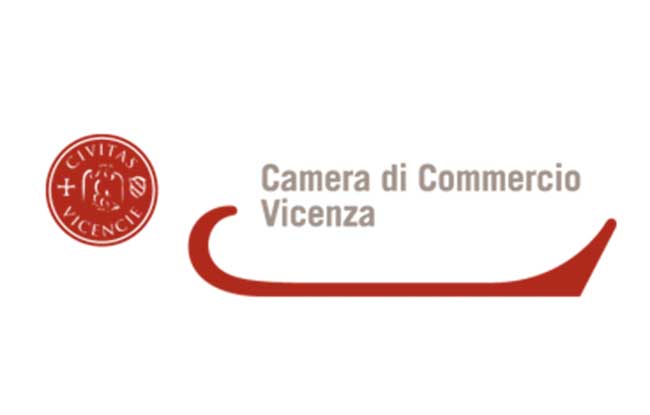 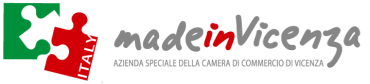 ESPORTARE VERSO LA FEDERAZIONE RUSSA: Limiti ed obblighi per le imprese alla luce del 10° pacchetto di misure restrittiveProgramma:Panoramica delle misure restrittive verso la Federazione Russa: gli obblighi per gli esportatoriLe restrizioni ai rapporti commerciali con soggetti russi embargatiLe misure oggettive: il divieto di vendita di ampie categorie di prodottiI beni dual useLe cautele contrattuali da adottare Data: 28 febbraio 2023, ore 14:30Relatore: Avv. Dario Gorji V. – Studio legale de Capoa & AssociatiDurata: 45 minuti più questions and answers